VERKORTE JAARREKENING 2012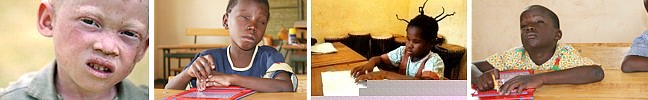 Jaarrekening opgezet en gecontroleerd door van Dongen Advies, MonsterBalans per 31 dember 20122012ActivaVaste activa6.722Liquide middelen150.728Vorderingen71157.521PassivaEigen vermogen en reserve107.225Kortlopende schulden50.296157.521ExploitatierekeningInkomstenBijdragen van derden305.226Financieel resultaat2.503307.729UitgavenProjecten264.347Bureaukosten17.200281.547Resultaat26.182